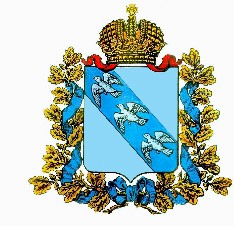 АДМИНИСТРАЦИЯСтаролещинского сельсоветаСолнцевского района Курской областиПОСТАНОВЛЕНИЕот 26 июля 2017 года №70Об утверждении Перечня муниципального имущества, предназначенного для передачи во владение и (или) пользование субъектаммалого и среднегопредпринимательства и организациям, образующим инфраструктуру поддержки субъектов малого и среднего предпринимательстваВ соответствии с Федеральным законом от 24.07.2007 № 209-ФЗ «О развитии малого и среднего предпринимательства в Российской Федерации»,Федеральным законом от 22.07.2008 №159-ФЗ«Об особенностях отчуждения недвижимого имущества, находящегося в государственной собственности субъектов Российской Федерации или в муниципальной собственности и арендуемого субъектами малого и среднего предпринимательства, и о внесении изменений в отдельные законодательные акты Российской Федерации»,Федеральным законом от 26.07.2006 № 135-ФЗ «О защите конкуренции»,решением Собрания депутатов Старолещинского сельсовета Солнцевского района Курской области от 11.05.2012 г. № 22 «Об утверждении Положения о порядке управления и распоряжения муниципальным имуществом муниципального образования «Старолещинский сельсовет» Солнцевского района Курской области»Администрация Старолещинского сельсовета Солнцевского района Курской области Постановляет:1. Утвердить Перечень муниципального имущества, предназначенного для передачи во владение и (или) пользование субъектаммалого и среднегопредпринимательства и организациям, образующим инфраструктуру поддержки субъектов малого и среднего предпринимательства согласно приложению.2. Контроль за исполнением настоящего постановления оставляю за собой3. Постановление вступает в силу со дня его официального опубликования и подлежит обязательному опубликованию в средствах массовой информации, а также размещению в сети «Интернет» на официальном сайте муниципального образования «Старолещинский сельсовет» Солнцевского района Курской области.Глава Старолещинского сельсовета 			В.В.ВоробьеваПриложение к постановлению Администрации Старолещинского сельсовета Солнцевского района Курской области от «26» июля 2017г. № 70Перечень муниципального имущества, предназначенного для передачи во владение и (или) пользование субъектаммалого и среднегопредпринимательства и организациям, образующим инфраструктуру поддержки субъектов малого и среднего предпринимательства№п/пНаименование имуществаМестонахождение имуществаГод ввода в эксплуатациюОбщая площадь (кв.м), протяженность(м),/ этажностьНаименование учреждения, за которым закреплено имущество1Административное зданиеКурская область, Солнцевский район, Старолещинский сельсовет, д.Ефросимовка, ул. Набережная, д. 21988317,3Муниципальное образование «Старолещинский сельсовет» Солнцевского района Курской области